Presidente Abinader inaugura Emergencia Hospital Robert Reid CabralAutoriza terminar Unidad de Quemados y ampliar UCI PediátricaSanto Domingo. - El presidente Luis Abinader inauguró este sábado la remozada y ampliada Emergencia del Hospital Infantil Robert Reid Cabral, obra realizada con una inversión de casi 90 millones de pesos.El director del Servicio Nacional de Salud (SNS), doctor Mario Lama dio a conocer los trabajos de ampliación y remozamiento realizados en la Emergencia, valorados en RD$ 76,523,581.80, la cual fue completamente equipada con un monto de RD$ 13,280,590.29. Además, detalló la readecuación de los espacios que abarcan las áreas de consultorio de Emergencia, Triaje con dos cubículos, Cura, Yeso, Nebulización con seis puestos, Farmacia, Observación con 23 compartimientos (dos aislados), sala de espera, zona de Urgencias con 12 piezas, Trauma Shock con cuatro cubículos y estación de médicos y enfermeras.En la Emergencia del Robert Reid Cabral también se construyó la verja frontal, nueva marquesina para la ambulancia, acera perimetral, lona asfáltica, pintura exterior y la edificación de una caseta para el control de gases. *Anuncian nuevas obras* El titular del SNS anunció además que el presidente Luis Abinader autorizó terminar los  trabajos de remozamiento de la Unidad de Quemados, en estado de abandono desde hace más de una década, y la ampliación de la Unidad de Cuidados Intensivos Pediátrica del referido centro, que estima estén listos para final del segundo trimestre del 2024.En el 2022, en toda la Red Pública se ofrecieron 4,483,197 asistencias, por lo que ponderó  la importancia de ofrecer servicios de calidad y oportunos en ese tipo de área.Desde el 2020 a la fecha, once  Emergencias han sido remozadas y provistas de equipos y alrededor de 140 hospitales y Centros de Primer Nivel (CPN) equipados.Igualmente, cerca de 400 nuevas unidades/áreas de servicio y programas de salud han sido habilitadas para fortalecer las atenciones médicas en todos los niveles, mejoras que se evidencian a través de la prestación de servicios, de acuerdo al titular del SNS.  *Servicios del Robert Reid Cabral*Es uno de los principales centros pediátricos que brinda atención a niños y adolescentes de todo el país,  único hospital pediátrico de la Red Pública que realiza cirugía de columna, además cuenta con la Clínica Diagnóstica, Unidad de Función Pulmonar y Fibrobroncoscopía y es de los primeros en crear el Programa de Vigilancia y Control de Infecciones Intrahospitalarias.Con una estructura completa de trabajo, cuenta con servicios especializados de genética, fisiatría, terapia del habla, inmunología, alergia, atención integral y urología pediátrica, entre otros, con servicios enfocados en la atención de los niños desde su nacimiento hasta la adolescencia.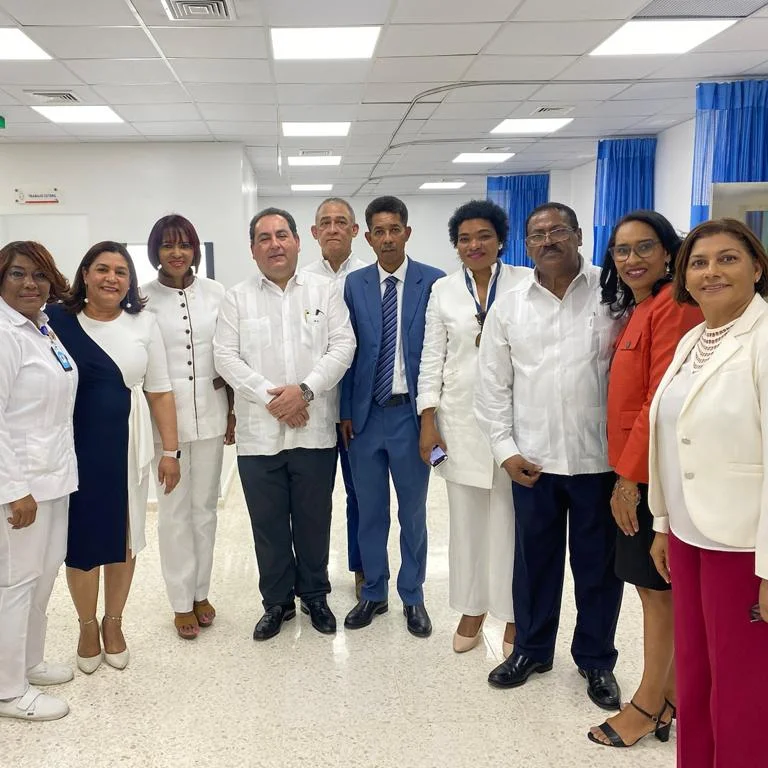 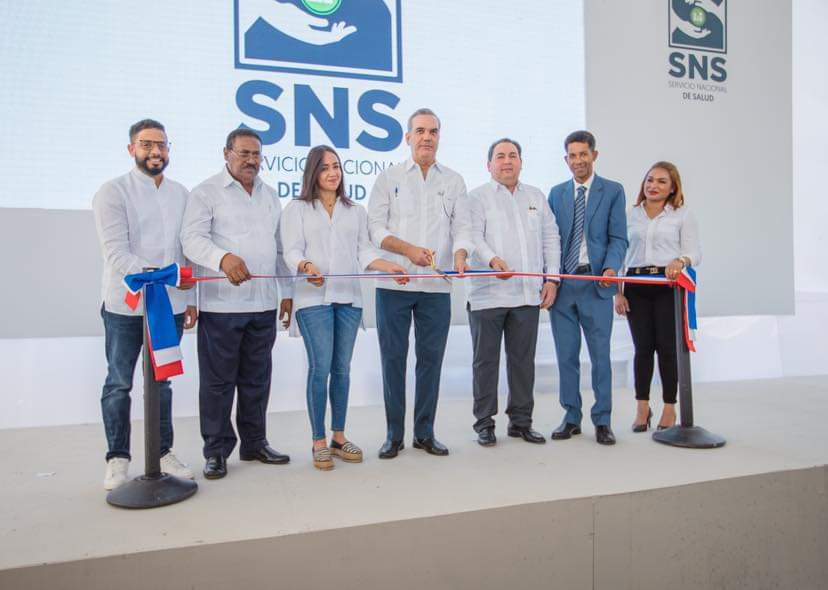 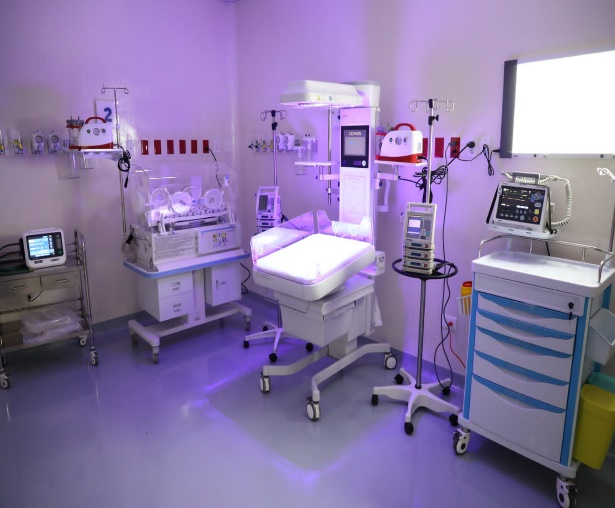 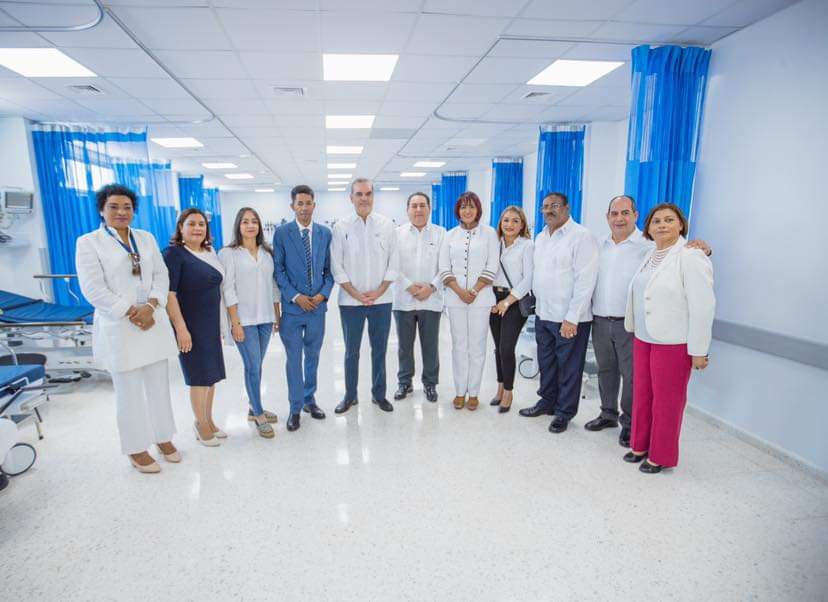 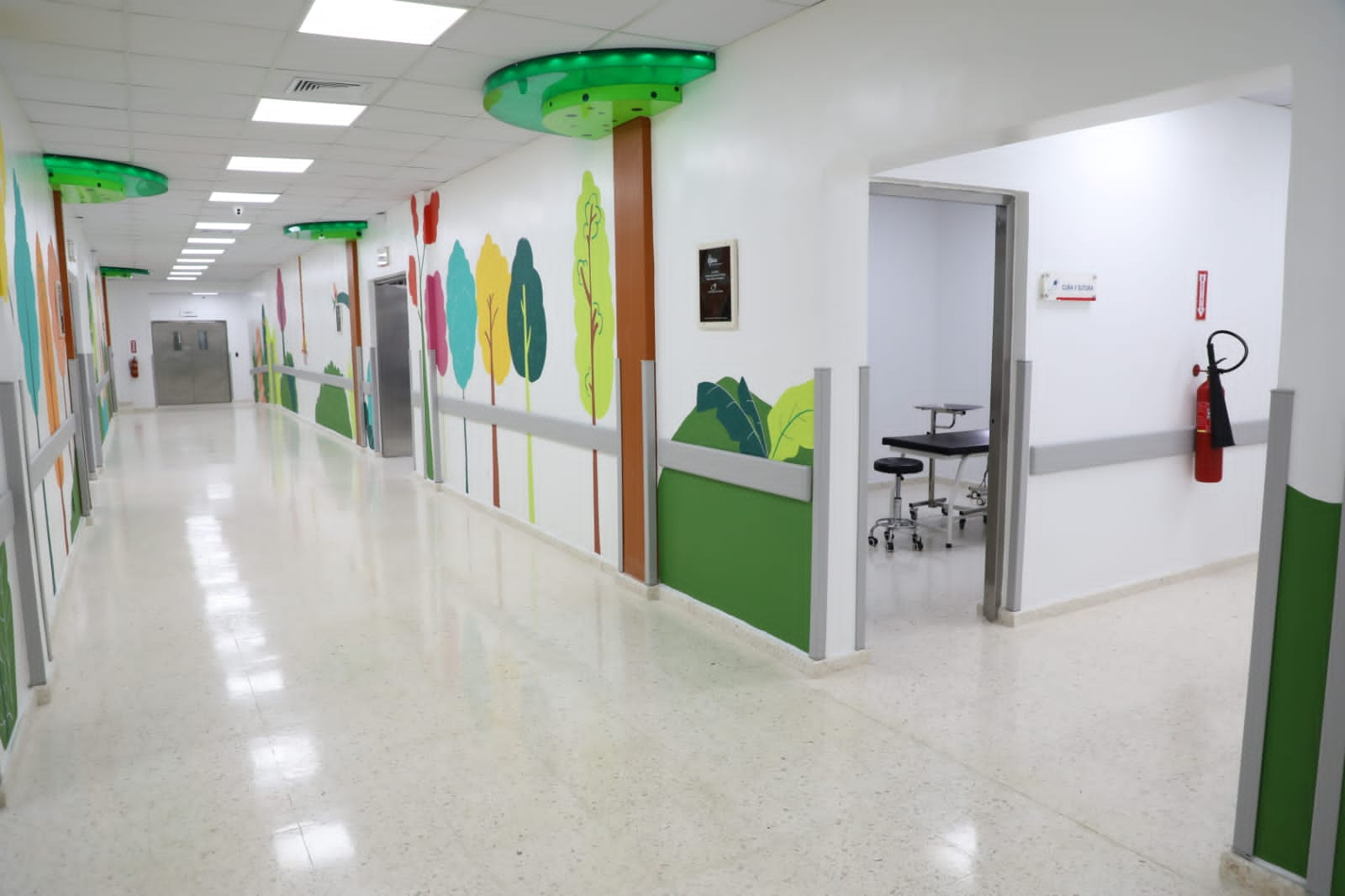 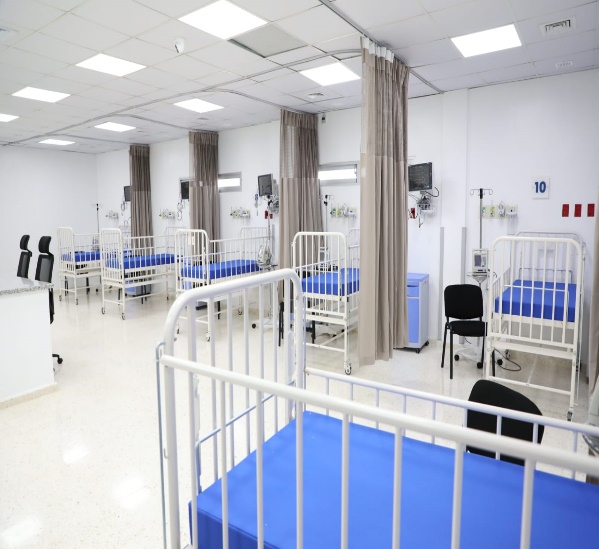 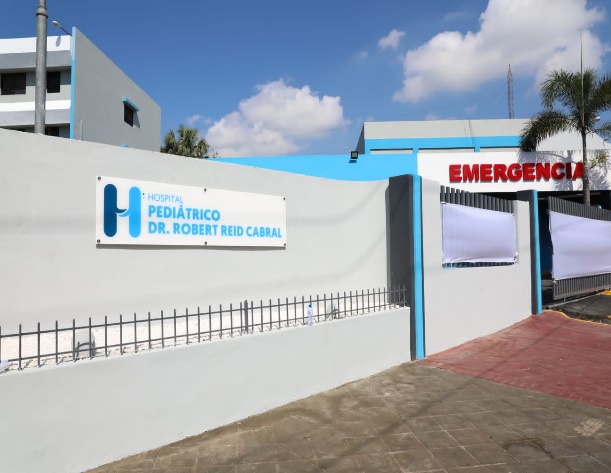 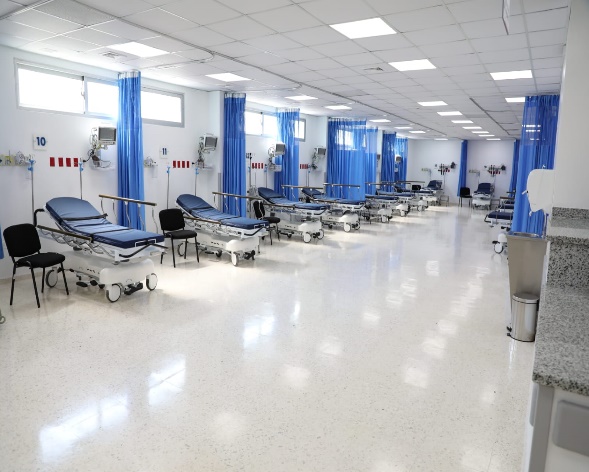 